         В период с 3 по 13 августа 2020 года Центр инновационного и гуманитарного образования ГАНОУ СО «Дворец молодёжи» проводил образовательные сессии для специалистов Центров образования цифрового и гуманитарного профилей «Точка роста» Свердловской области в формате online.         В рамках образовательных сессий рассматривались теоретические и практические вопросы некоторых разделов содержания предметов «ОБЖ» и «Информатики», а также предметной области «Технология».         В проведении образовательных сессий принимали участия представители и специалисты организация:- Главного управления МЧС России по Свердловской области,- Управления ГИБДД ГУ МВД России по Свердловской области,- Детского технопарка «Кванторуим»,- Центра цифрового образования детей «IT-куб».       Педагоги нашей школы приняли участие в образовательной сессии.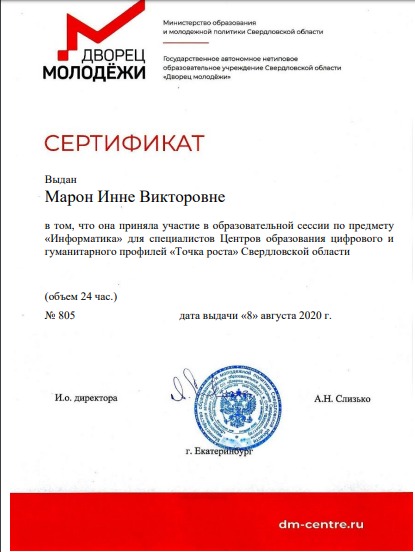 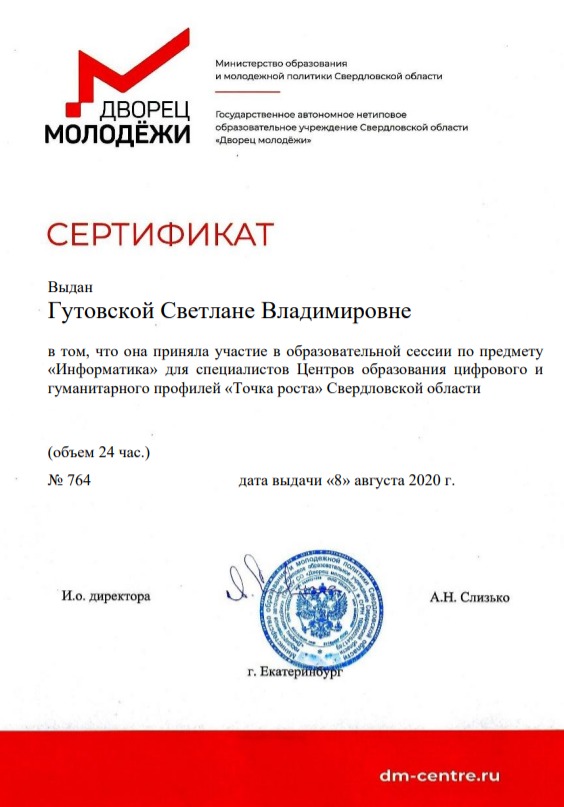 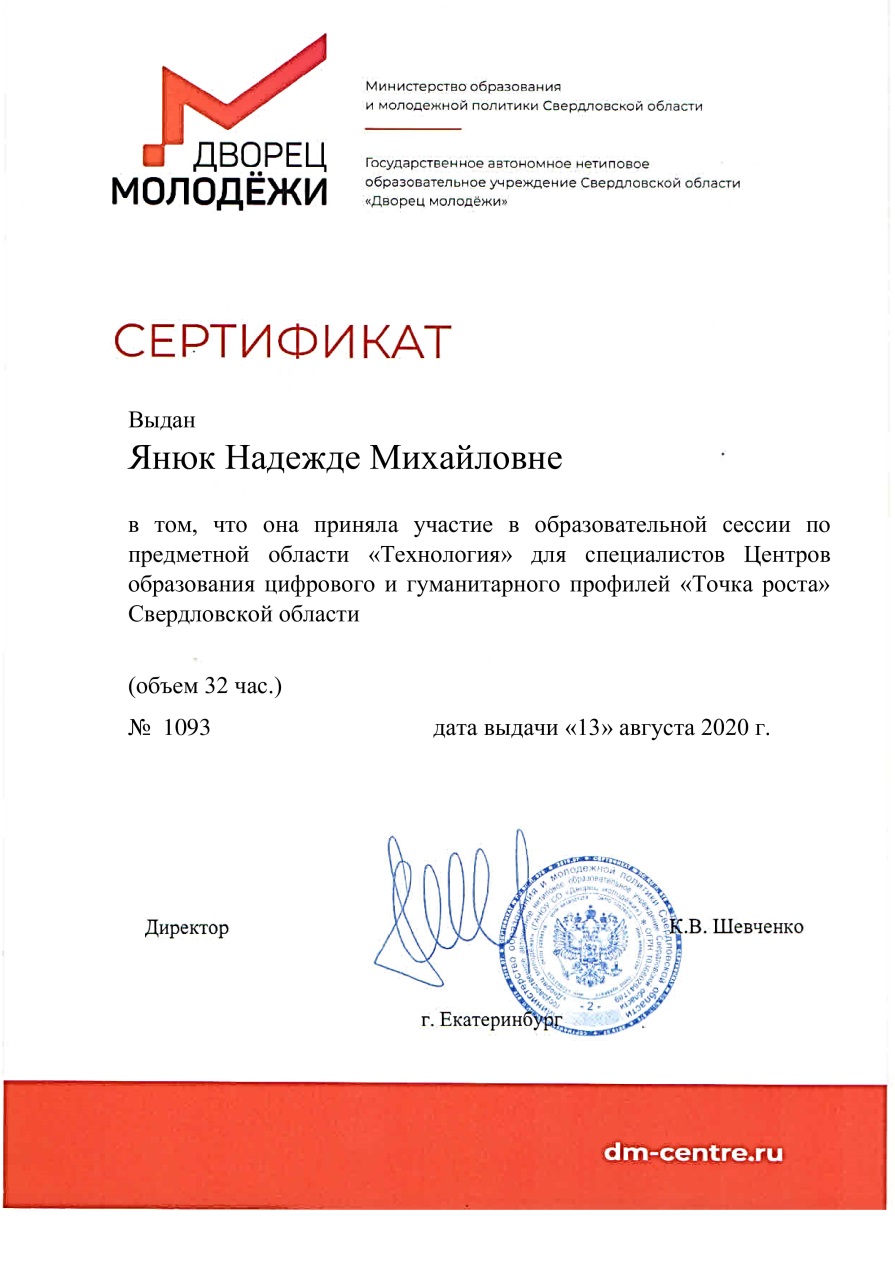 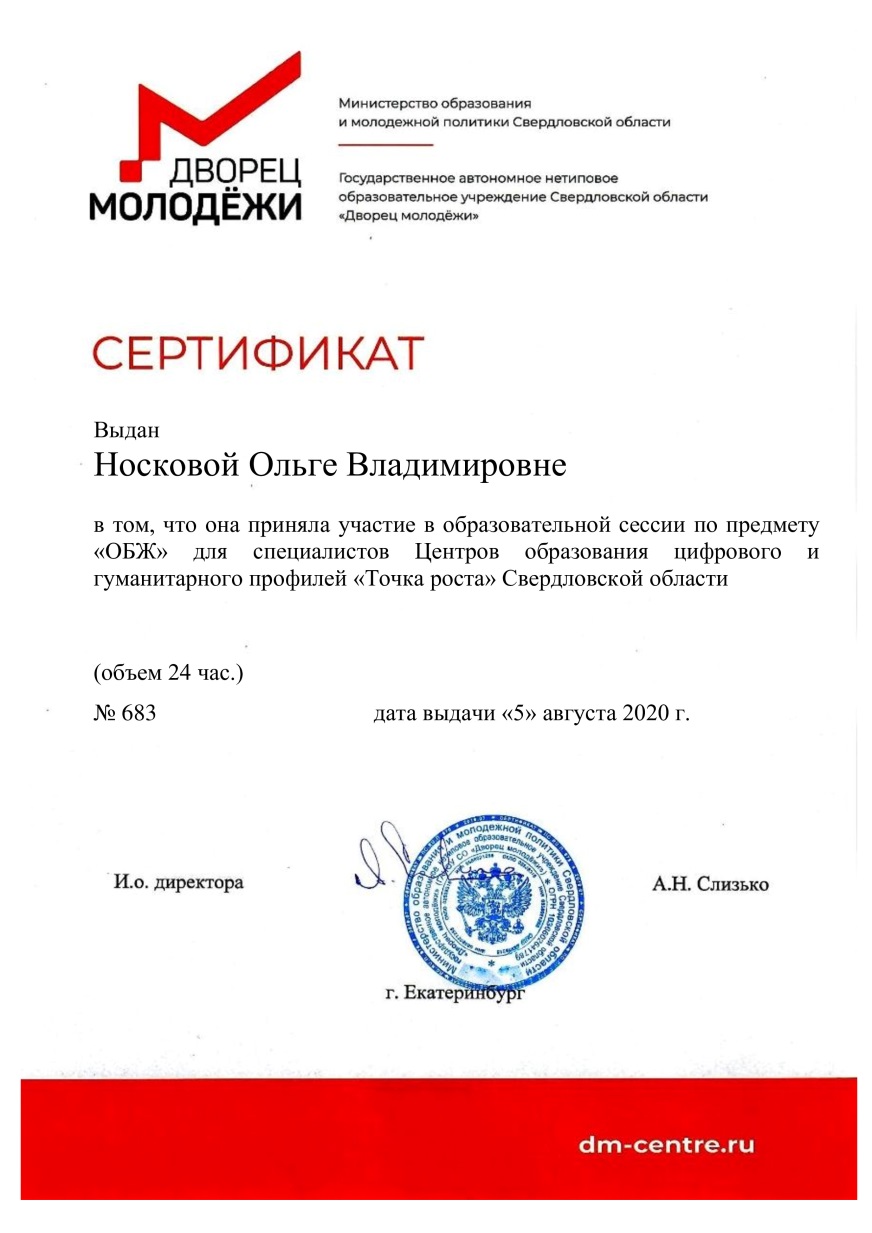 